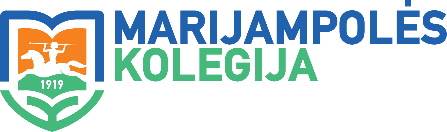 PATVIRTINTA 
Marijampolės kolegijos įakymu 
2021 m. gruodžio ... d. 
Nr. ......ANTRAŠTĖPaantraštė